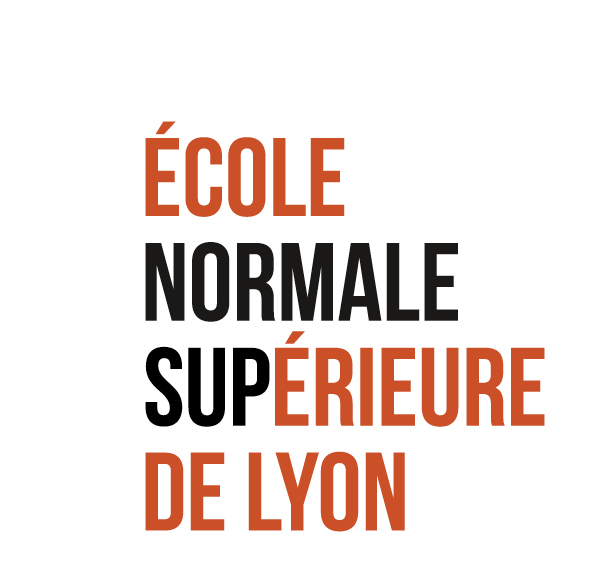 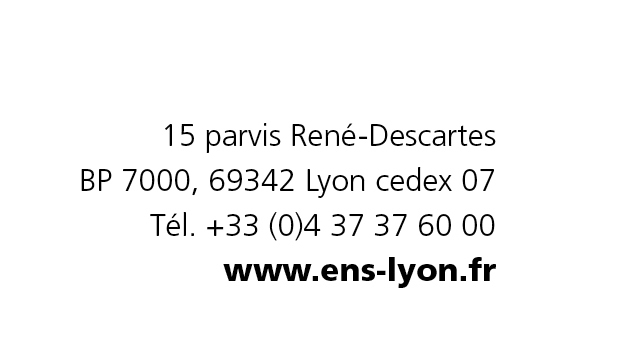 Profil de posteCorps : Maître de conférencesPoste : MCF 0193Section(s) CNU : 05Profil de publication : Micro-économie appliquéeRecherche :La personne recrutée renforcera les thématiques de recherche de l’UMR GATE (UMR 5824) au sein de son équipe de l’ENS de Lyon, notamment dans le domaine de la microéconomie appliquée. A cette fin, nous recherchons des candidat(e)s :développant leur recherche en micro-économie appliquée, notamment dans le domaine des politiques publiques ;ayant un dossier de recherche solide et ambitieux, incluant au moins une publication dans des revues internationales de haut niveau et plusieurs documents de travail susceptibles d’y être publiés ;ayant un bon réseau international (séjours de longue durée à l’étranger, pendant la thèse ou en post-doc).Les méthodes mobilisées pourront être variées, combinant théorie et méthodes économétriques. Afin de favoriser les convergences interdisciplinaires, un intérêt pour les sciences sociales ou d’autres disciplines (mathématiques, informatique) constitue un atout supplémentaire.Enseignement Les enseignements d’économie de l’ENS de Lyon sont effectués dans le cadre du département pluridisciplinaire des sciences sociales. Le ou la collègue assurera des enseignements au sein du diplôme de l’ENS de Lyon, dans le master Analyse et Politique Economique que l’ENS de Lyon co-accrédite, et interviendra dans la préparation à l’agrégation de Sciences économiques et sociales.Nous attendons de la personne recrutée qu’elle ait un intérêt marqué pour le suivi de scolarité des normaliens élèves et étudiants, ainsi que pour les activités de diffusion des savoirs, l’ENS de Lyon participant à l’organisation des Journées de l’économie (JECO).Responsabilités Des responsabilités administratives pourront être confiées à la personne recrutée.Structures de rattachement Contact département : Responsable de la section d’économie de l’ENS de Lyon :Nom : SIMULA LaurentTéléphone : 04 37 37 62 85Email : laurent.simula@ens-lyon.fr http://sciencessociales.ens-lyon.fr/Contact laboratoire :  Directrice du laboratoire GATE Lyon Saint-Etienne :Nom : PATY SoniaTéléphone : +33 4 72 86 60 80Email : paty@gate.cnrs.fr https://www.gate.cnrs.fr/JOB PROFILEApplied microeconomicsTeaching Profile: The hired candidate will strengthen the research areas of GATE (UMR 5824), within its team located at ENS Lyon. He/she will in particular work within the field of applied microeconomics. To this aim, we are looking for candidates:doing research in applied microeconomics, in particular within the field of public policies;with a strong research portfolio, including at least one publication in a well-established international peer-reviewed journal and high publishing potential testified by several working papers; with an ambitious research project;with good international connections (long-term academic stays abroad, during the PhD studies or as a post-doc).The methodology mobilized may be varied, combining theory and econometrics. To promote inter-disciplinary convergences, a broad interest in social sciences or other disciplines (mathematics, computer science, etc.) is an additional asset.ResearchThe economic curriculum offered by ENS Lyon takes place within the pluri-disciplinary department of social sciences. The appointed colleague will teach classes within the ENS Lyon diploma, one of the co-accredited Master’s diplomas and the preparation for the “aggregation of economic and social sciences”.A strong interest in following up the curriculum of the “normaliens” as well as in the diffusion of scientific knowledge is expected, ENS Lyon taking part in the organization of the Journées de l’économie (JECO).ResponsibilitiesThe newly recruited colleague will be expected to assume both teaching and administrative responsibilities at the ENS in Lyons.Type (UMR, EA, JE, ERT)N°Nombre de chercheursNombre d'enseignants-chercheursUMR GATE58241044